Выставка «Дары Уральской природы»Осень волшебная красочная пора. Природа радует нас разноцветием своего убранства, богатым урожаем овощей и фруктов. В последнюю неделю августа в нашем детском саду (ул. Олимпийская,22) прошла выставка даров Уральской природы, в которой участвовали ребята всех групп и их родители.Дети и родители отдохнули за лето, и теперь с новыми силами воплотили свои замыслы в поделках. В ход пошли и овощи, и фрукты, и разной формы веточки, найденные в лесу во время прогулок. Главное разглядеть всё это богатство, собрать его и сохранить. А потом фантазировать вместе с детьми, создавая свои неповторимые шедевры. Поделки получились разнообразные, родители с детьми постарались, проявили фантазию, творчество. Родители всех групп нашего сада вместе со своими детьми приняли активное участие в выставке. Они проявили необычную фантазию и с любовью подошли к выполнению своих работ. Большое спасибо всем, кто принял участие в нашей выставке «Дары Уральской природы». Желаем дальнейших творческих успехов.Ключерова Е.Ю. музыкальный руководитель, 1КК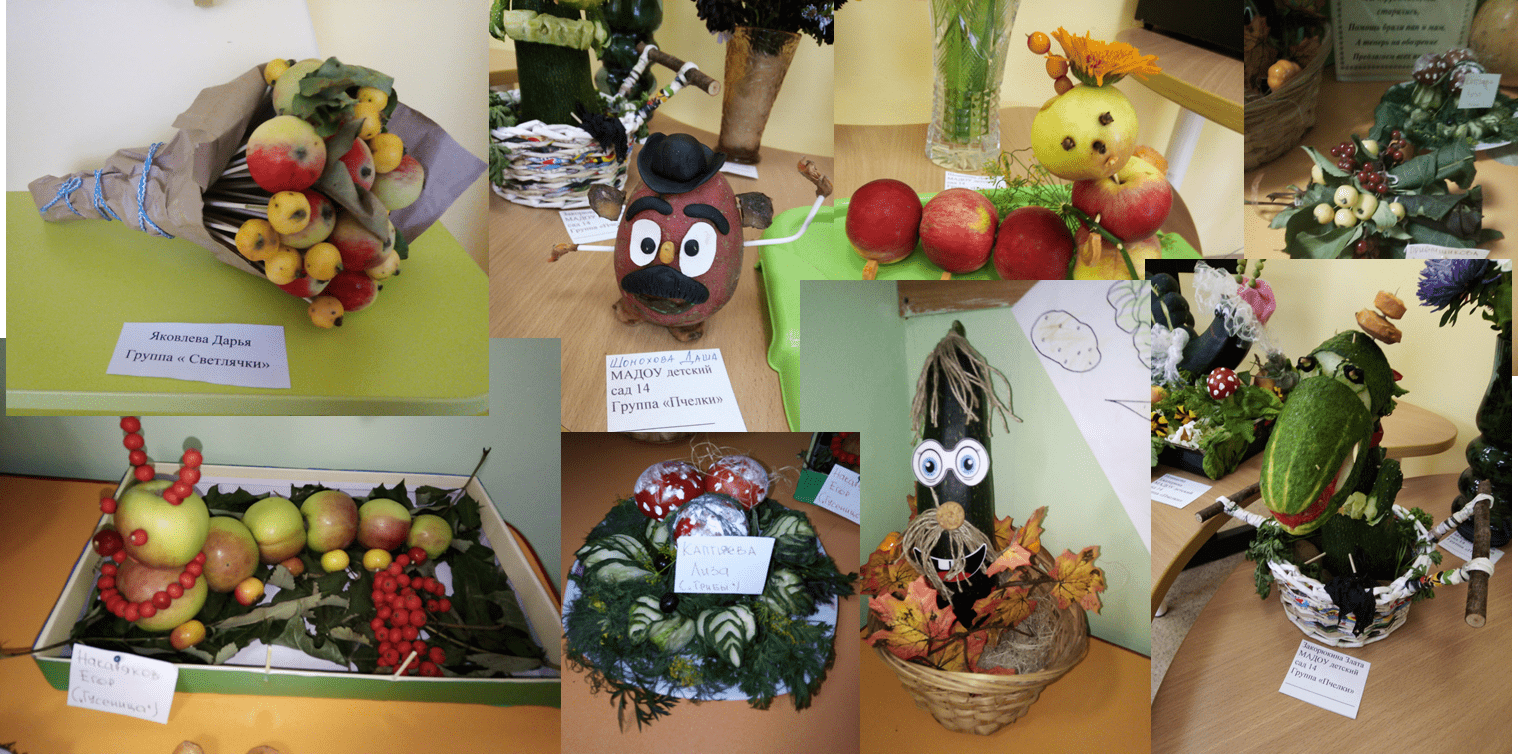 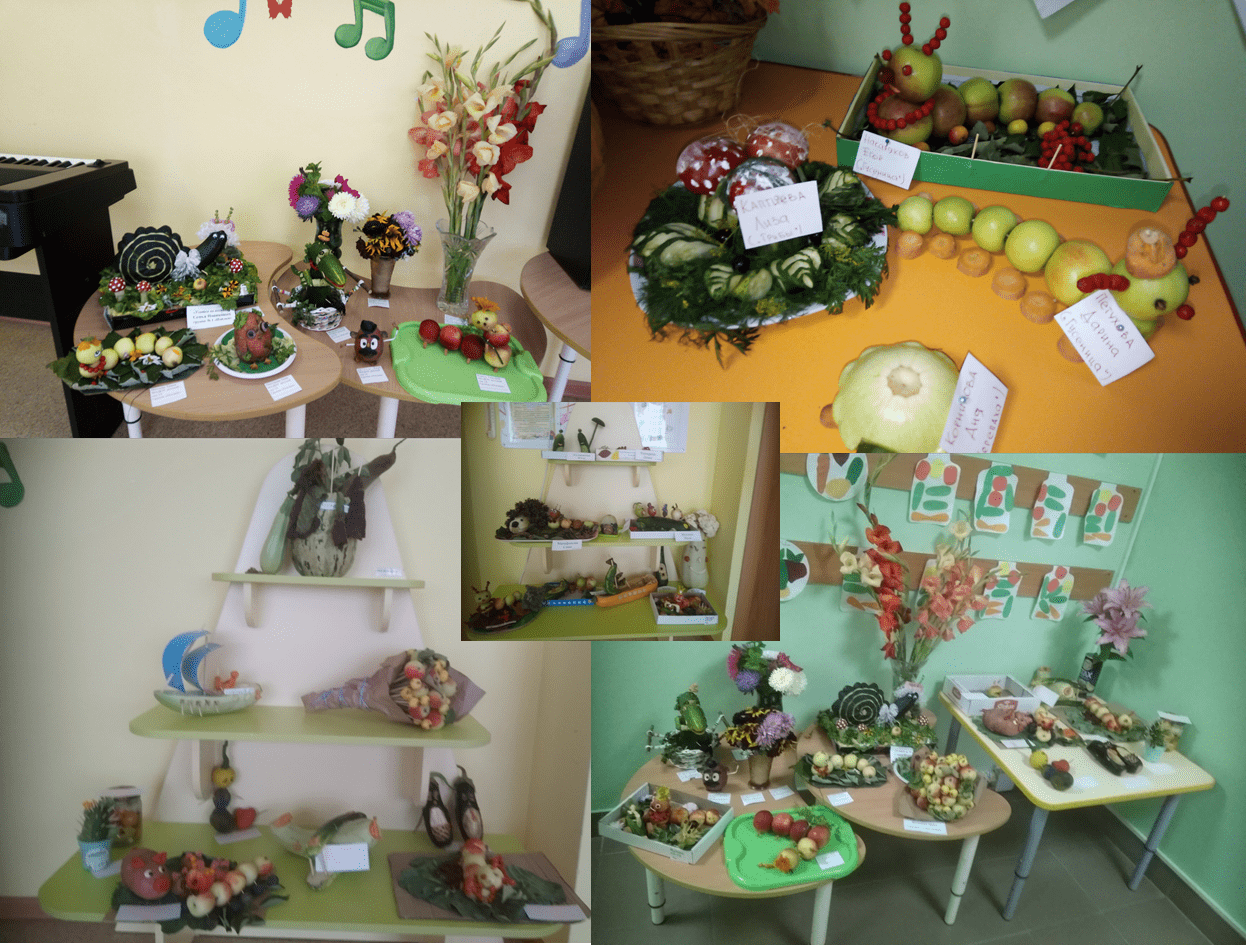 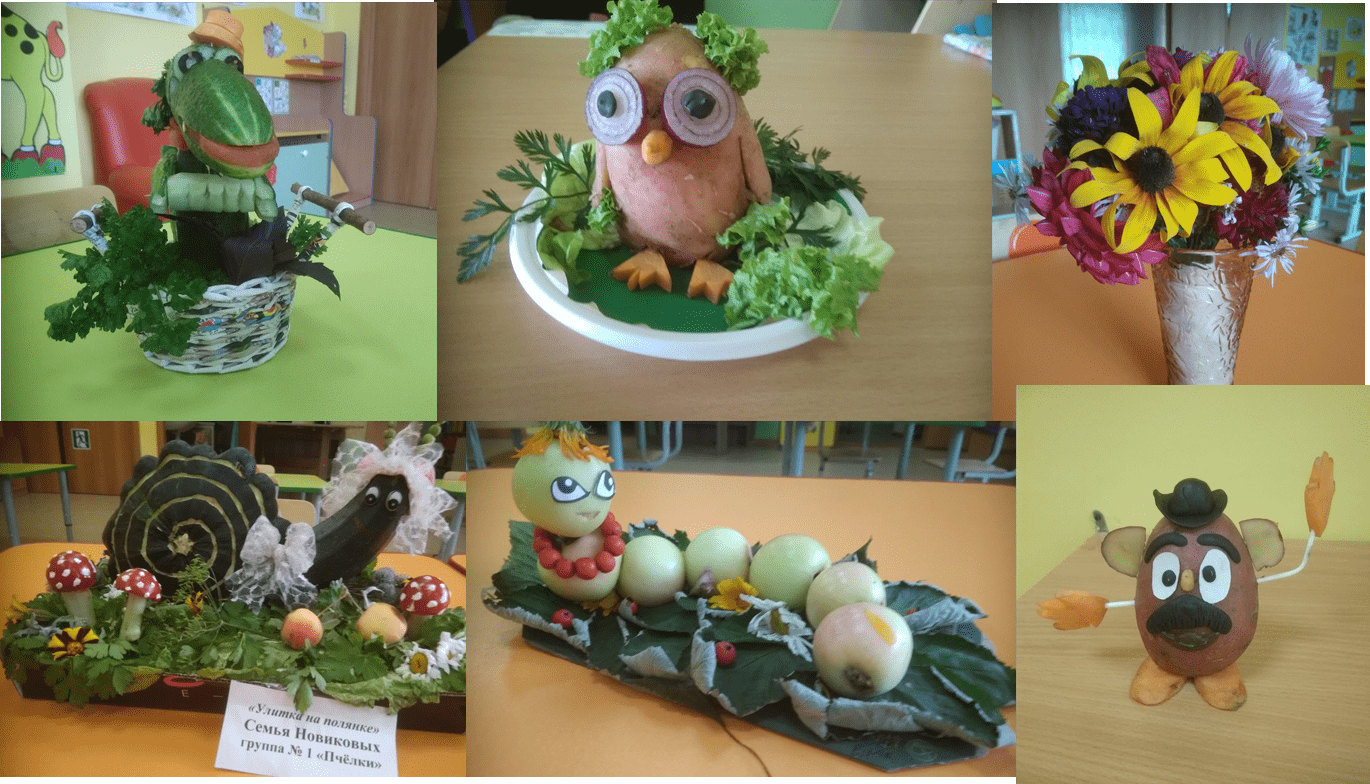 